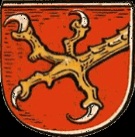 Муниципальное бюджетное общеобразовательное учреждение «Средняя школа поселка Домново» Правдинского городского округаКонспект ООД по художественному творчеству(аппликация) в старшей группеВыполнила:воспитатель Огаркова А.И.Домново2020 гКонспект ООД по художественному творчеству(аппликация) в старшей группе«Открытка к 9 мая»
Цель: создать условия для формирования основных навыков по изготовлению открытки, посвященной Победе в Великой Отечественной войне.
Задачи:
обучающие: формировать знания о героизме наших соотечественников в годы Великой Отечественной войны, представления о символах Победы в отражении художественной деятельности; познакомить с понятием «георгиевская лента», научить выполнять «тюльпан» в технике плоское оригами;
развивающие: развивать умение планировать своё действие в соответствии с поставленной задачей; вносить необходимые коррективы в действие после его завершения на основе его оценки и учёта характера сделанных ошибок; навыков диалогической речи, обогащение словарного запаса;
воспитательные: воспитывать глубокое уважение к героическому прошлому своей страны, воспитывать гуманистическое отношение к пожилым людям, воспитывать искренность и отзывчивость.
Тип занятия: комбинированное занятие.
Организация пространства: фронтальная работа, индивидуальная работа.
Техника изготовления: аппликация, плоское оригами.
Оборудование для воспитателя: образец, шаблон для ленты, заранее вырезанные из самоклеющейся бумаги буквы и цифры, заранее нарезанные квадраты из цветной бумаги со стороной 5 см.
Оборудование и материалы для детей: альбомный лист, самоклеящаяся бумага оранжевого и черного цвета, ножницы, простой карандаш, клей карандаш, цветная бумага, фломастеры.
1. Орг. Момент
2. Организация рабочего места
3. Постановка целей и задач
(Занятие традиционно проводится в преддверии Дня Победы)
- Какой праздник скоро наступит? (День Победы, 9 мая)
- Кого называют ветеранами войны?
- В вашей семье есть бабушки и дедушки являющимися ветеранами? Расскажите о них.
- Что вы можете подарить им на праздник? (открытку, рисунок, цветы)
- Сегодня мы с вами сделаем открытку, которая станет прекрасным подарком к празднику. Ее вместе с цветами можно будет 9 мая подарить не только вашим родным прадедушкам и прабабушкам, но и соседям, которые являются ветеранами войны или просто незнакомым ветеранам на площади или в парке.
(Показ образца открытки)4. Актуализация имеющихся знаний
-Давай посмотрим, что изображено на открытке и подумаем, что это означает?
- Каждый фрагмент на открытке - это символы празднования Дня Победы, давайте подробнее разберем их.
1) 9 мая.
- В самом верху открытке изображена дата - 9 мая. Что она обозначает?
2) Тюльпаны
- Какие цветы изображены на открытке? (тюльпаны).
- Как вы думаете, почему выбраны именно эти цветы?
- Какими еще цветами возможно заменить их на открытке? (сирень, гвоздики)
5. Знакомство с новым материалом
3) Георгиевская лента
- Кто-нибудь знает, как называется лента, окрашенная в черные и оранжевые цвета, изображенная внизу на открытке? (георгиевская лента)
- Откуда появилось это название?
Георгиевская лента - двухцветная лента к ордену Святого Георгия. Был учрежден в 1769 году императрицей Екатериной II. По статусу он давался только за конкретные подвиги в военное время «тем, кои… отличили себя особливым каким мужественным поступком или подали мудрые и для нашей воинской службы полезные советы»
Исторически сложившиеся цвета ленты - черные и оранжевый - что в свою очередь означает «дым и пламень» и являются знаком личной доблести солдата на поле боя.
В годы Великой Отечественной войны, продолжая боевые традиции русской армии, в 1943 году был учрежден орден Славы трех степеней, а 1945 г. медаль «За победу над Германией». Его статус так же как и желто-черная расцветка ленты, напоминали о Георгиевском кресте. Затем георгиевская лента, подтверждая традиционные цвета Российской воинской доблести, украсила многие солдатские и современные российские награды.
- георгиевская ленточка считается в настоящее время символом победы над фашизмом. Поэтому она стала идеей проведенной впервые в 2005 г. Патриотической акции «Георгиевская ленточка». Главной целью акции «стало стремление, во что бы то ни стало не дать забыть новым поколениям, кто и какой ценой одержал победу в самой страшной войне прошлого века, чьими наследниками мы остаёмся, чем и кем должны гордиться, о ком помнить».
- Лозунг акции «Я помню. Я горжусь»
- Таким образом, расположив георгиевскую ленточку на нашей открытке, мы как бы говорим: «Мы помним о героическом прошлом, выражаем уважение к ветеранам и отдаем дань памяти павшим на полях сражений».
6. Физминутка
7. Анализ образца, планирование работы
- Мы разобрались, что изображено на открытке, а теперь мы должны спланировать этапы изготовление открытки.
- Что взято за основу открытки? (альбомный лист) Чем его можно заменить при отсутствии? (белый двусторонний картон, или плотная бумага для акварели)
- Как изготовить основу открытки? (нужно лист согнуть пополам)
- Из чего выполнены тюльпаны? (цветной бумаги)
- Какого цвета бумагу можно взять? (красного, розового, желтого, оранжевого). Таким образом, вы самостоятельно можете выбрать цвет ваших тюльпанов.
- Какой клей целесообразнее выбрать для работы? (клей-карандаш)
- Вы уже обратили внимание, что тюльпаны у нас на открытке необычные, сложенные. Кто помнит, как называется техника складывания бумаги? (оригами). Давайте уточним. Раз мы будем приклеивать фигурки, то такая разновидность оригами называется плоской.
- Сколько цветов нужно изготовить? (три)
- На последнем этапе работы нужно разложить все приготовленные детали на открытке, составить композицию и приклеить.
8. Повторение правил безопасности при работе с ножницами, физминутка
9. Практическое выполнение работы.
Процесс изготовления цветка происходит под руководством педагога: смотрим на картинку, читаем, складываем, повторяя действия за педагогом. Педагог заранее раздает цветные квадратики со стороной 5 см. Второй и третий цветок дети делают самостоятельно.При необходимости повторить с детьми этапы работы.
Самостоятельное выполнение открытки.
10. Выставка работ учащихся
11. Подведение итога занятия
- Что нового для себя вы узнали на занятии?
- Чему научились на занятии?
- Какое настроение у вас сейчас?
12. Уборка рабочего места